Executive Board Meeting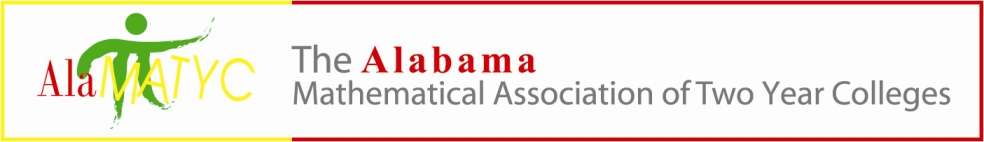 Conference Call -  1/20/2017  -  10:20AMPresiding:  Tammy Ebert, PresidentBoard Members:Call to Order at 10:22 amRoll Call – Tammy Ebert, Carol Gudauskas, Paige Perry, Michael Green, Amy Shaw, and Kelly Cannon Reports and/or Action ItemsPresident-Elect Carol GudauskasT-shirt for AlaMATYC conference pricing has changed slightly.  Carol was able to get Faulkner State prices which saves us more than $1 per shirt.  The shirts will now cost a little over $8.Food for conference will include biscuits for breakfast.  Lunch will be sandwiches and wraps (buffet style), with salad, chips and fruit. The photographer will be S. Brown (not sure of name spelling) from Southern Union.  Tammy and Amy will also bring cameras to take pictures.The Mu Alpha Theta president or the dean will welcome the attendees.Venders- Hawkes, Cengage, Pearson, and McGraw Hill are confirmed vendors.  Tammy asked if we should have a timeslot on the agenda that was all vendors.  The consensus was no.Non-Vender presenters include:  Nancy Rivers, Ronald Merit, lady from AMSTI (common core), soft skill presenters, Dana Faulkville – Technology in the Classroom, Sam from Shelton State – Math Team, Shawanda from Shelton State.  We will limit sessions to no more than 4 presenters.  As it stands now, we have enough.   Door prizes will be a Boze Wireless Speaker System and Boze wireless earbuds.  The cost was approximately $200.Signs and tablecloth are accounted for. Big House donations will be BEACH towels.  This needs to be included in the newsletter and sent in a formal letter to members.  Nathan will update the website.Tammy emailed NADE President and asked for an email list.  She will forward that email to the executive board.  We will add a 5 minute push for NADE in order to facilitate cross representation.President-Tammy Ebert 2017 AlaMATYC ConferenceAnnette Cook will be our Keynote speaker.  The title of her address is       “….and More (history of AlaMATYC, what it takes for student success).”  She needs a laptop for presentation and hotel details.  Carol says that each room is equipped with all she needs for a presentation. Michael Green working on gift ideas.  A spa gift certificate was suggested and Michael will check with people who are familiar with Annette’s hobbies.ProgramCertificatesPlaquesCameraNumbers from you schools for conference? Standing Committees(Nominating and Membership Committee)PhotobookAny recommendations for new officers (Treasurer, Secretary, President Elect)Proposals to change bi laws made before conferenceBrief review of 2016 AMATYC conferencePast President – Michael GreenName Cards for conferenceHas last year’s multimedia copies of almost everything from the conferenceSigns?Call for new officersVoting ballots for conferncePublications Coordinator – Amy Shaw(will hopefully join us later in the meeting)Was sent out again in JanuaryItems to include in next newsletter:2017 AlaMATYC conference, New 2017 Executive Board info 2017 AMATYC conference. Math competition details, Merger, anything elseTreasurer – Paige PerryPaige will not be able to attend the meeting.  Attached is a copy of the treasurer’s report Carol to update us on money detailsPublications Coordinator – Amy Shaw(will hopefully join us later in the meeting)Was sent out again in JanuaryItems to include in next newsletter:2017 AlaMATYC conference, New 2017 Executive Board info 2017 AMATYC conference. Math competition details, Merger, anything elseWebmaster – Nathan Winkles Will not be in attendance.  He updated the website with 2017 AMATYC infoRequests for NathanNew BusinessACTM Liaison Position motion to abolishWork on updating Standing committeesRaising future conference fees to give us a little wiggle roomAnnouncementsNext Meeting date, location, and time-Friday Feb 3rd 10:20AM  Focus- Final Conference details  Recommendations for upcoming officers, Proposed changes to BylawsAdjournment